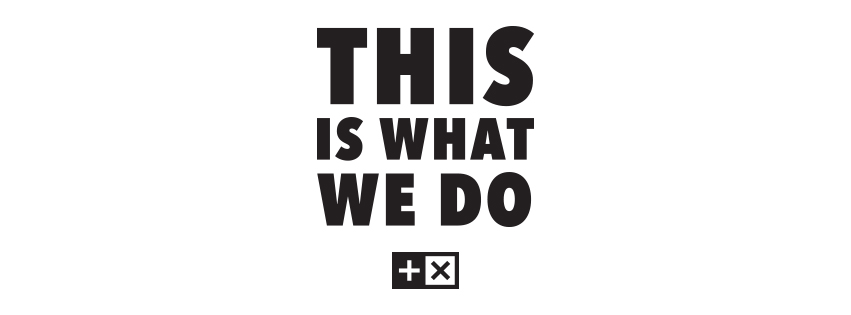 Week 2:      		 						God Blesses					   What We GiveINTRODUCTIONThe definition of generosity Pastor Phil shared with us is “to orient your life around the thrill of being used by God to make a difference”. What kinds of things do you do to make a difference that gives you a thrill?DISCUSSION QUESTIONSWhat’s an area of your life where you’ve noticed some selfishness?Why do you think the Bible mentions money so much? Why does God care about money so much?Read Mark 6:30-44. What did the disciples suggest as a solution to the problem of feeding the crowd? What was Jesus’ solution? How does this reflect different mindsets?What evidence is there of the scarcity cycle (God provides, we consume, we lack, we fear) in your life? Where would you rate your generosity habits on a scale from “yeah, I give” to “giving God your first and best”? STEPPING FORWARDHaving an abundance mindset begins with seeing what you have and being willing to give it to others knowing that God will provide for you. This week, ask God to guide you to an opportunity to give something to someone and commit to following through with what He asks of you.One person gives freely, yet gains even more; another withholds unduly, but comes to poverty. A generous person will prosper; whoever refreshes others will be refreshed.Proverbs 11:24-25